(사)아미유 서포터즈 지원서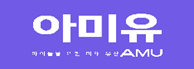 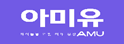 (사)아미유 서포터즈 지원서(사)아미유 서포터즈 지원서(사)아미유 서포터즈 지원서(사)아미유 서포터즈 지원서(사)아미유 서포터즈 지원서(사)아미유 서포터즈 지원서1. 인적사항1. 인적사항1. 인적사항1. 인적사항1. 인적사항1. 인적사항1. 인적사항성명생년월일* 기재방식 (2000년 01월 31일 -> 000131)* 기재방식 (2000년 01월 31일 -> 000131)성별휴대전화이메일1365 ID주소소속학교명학교명전공전공학년재학 상태소속2. 활동경력2. 활동경력2. 활동경력2. 활동경력2. 활동경력2. 활동경력2. 활동경력구분활동기관활동기관활동내용활동내용활동내용활동기간교내활동교내활동교내활동교내활동대외활동대외활동대외활동대외활동대외활동3. SNS 활동3. SNS 활동3. SNS 활동3. SNS 활동3. SNS 활동3. SNS 활동3. SNS 활동구분아이디URLURLURLURL팔로워 수 및 일일 평균 방문자 수인스타블로그유튜브기타4. 포토폴리오 (따로 파일 첨부 가능 -> 선발 시, 가산점 부여)4. 포토폴리오 (따로 파일 첨부 가능 -> 선발 시, 가산점 부여)4. 포토폴리오 (따로 파일 첨부 가능 -> 선발 시, 가산점 부여)4. 포토폴리오 (따로 파일 첨부 가능 -> 선발 시, 가산점 부여)4. 포토폴리오 (따로 파일 첨부 가능 -> 선발 시, 가산점 부여)4. 포토폴리오 (따로 파일 첨부 가능 -> 선발 시, 가산점 부여)4. 포토폴리오 (따로 파일 첨부 가능 -> 선발 시, 가산점 부여)구분활동 내용자료(ex. PPT, 카드뉴스)자료(ex. PPT, 카드뉴스)자료(ex. PPT, 카드뉴스)자료(ex. PPT, 카드뉴스)자료(ex. PPT, 카드뉴스)1* 참고 자료 첨부 (기존 제작된 카드뉴스, SNS URL 등 활동 자료)* 참고 자료 첨부 (기존 제작된 카드뉴스, SNS URL 등 활동 자료)* 참고 자료 첨부 (기존 제작된 카드뉴스, SNS URL 등 활동 자료)* 참고 자료 첨부 (기존 제작된 카드뉴스, SNS URL 등 활동 자료)* 참고 자료 첨부 (기존 제작된 카드뉴스, SNS URL 등 활동 자료)23455. 자기소개5. 자기소개5. 자기소개5. 자기소개5. 자기소개5. 자기소개5. 자기소개 자기소개 및 지원동기 (300자 이내) 자기소개 및 지원동기 (300자 이내) 자기소개 및 지원동기 (300자 이내) 자기소개 및 지원동기 (300자 이내) 자기소개 및 지원동기 (300자 이내) 자기소개 및 지원동기 (300자 이내) 자기소개 및 지원동기 (300자 이내) 활동에 도움이 될 사항(강점 및 특기) (300자 이내) 활동에 도움이 될 사항(강점 및 특기) (300자 이내) 활동에 도움이 될 사항(강점 및 특기) (300자 이내) 활동에 도움이 될 사항(강점 및 특기) (300자 이내) 활동에 도움이 될 사항(강점 및 특기) (300자 이내) 활동에 도움이 될 사항(강점 및 특기) (300자 이내) 활동에 도움이 될 사항(강점 및 특기) (300자 이내) 활동을 통해 성취하고자 하는 목표 (300자 이내) 활동을 통해 성취하고자 하는 목표 (300자 이내) 활동을 통해 성취하고자 하는 목표 (300자 이내) 활동을 통해 성취하고자 하는 목표 (300자 이내) 활동을 통해 성취하고자 하는 목표 (300자 이내) 활동을 통해 성취하고자 하는 목표 (300자 이내) 활동을 통해 성취하고자 하는 목표 (300자 이내)【개인정보 수집, 활용 동의서】  【개인정보 수집, 활용 동의서】  【개인정보 수집, 활용 동의서】  【개인정보 수집, 활용 동의서】  【개인정보 수집, 활용 동의서】  【개인정보 수집, 활용 동의서】  【개인정보 수집, 활용 동의서】  【개인정보 수집, 활용 동의서】   (사)아미유AMU는 개인정보보호법 제15조에 의거하여 개인정보의 수집 및 이용에 관한 정보주체의 동의절차를 준수하며, 정보주체의 동의 후 수집된 정보는 아미유의 개인정보 수집 및 이용목적 외의 용도로는 절대 이용·제공되지 않습니다. ‘아미유 서포터즈’ 지원자는 정보주체로서 개인정보의 삭제·처리 정지 요구와 개인정보의 수집·이용 및 제공에 대한 동의 거부를 할 수 있고, 이 경우에는 아미유 서포터즈 지원 및 활동이 불가능합니다.    (사)아미유AMU는 개인정보보호법 제15조에 의거하여 개인정보의 수집 및 이용에 관한 정보주체의 동의절차를 준수하며, 정보주체의 동의 후 수집된 정보는 아미유의 개인정보 수집 및 이용목적 외의 용도로는 절대 이용·제공되지 않습니다. ‘아미유 서포터즈’ 지원자는 정보주체로서 개인정보의 삭제·처리 정지 요구와 개인정보의 수집·이용 및 제공에 대한 동의 거부를 할 수 있고, 이 경우에는 아미유 서포터즈 지원 및 활동이 불가능합니다.    (사)아미유AMU는 개인정보보호법 제15조에 의거하여 개인정보의 수집 및 이용에 관한 정보주체의 동의절차를 준수하며, 정보주체의 동의 후 수집된 정보는 아미유의 개인정보 수집 및 이용목적 외의 용도로는 절대 이용·제공되지 않습니다. ‘아미유 서포터즈’ 지원자는 정보주체로서 개인정보의 삭제·처리 정지 요구와 개인정보의 수집·이용 및 제공에 대한 동의 거부를 할 수 있고, 이 경우에는 아미유 서포터즈 지원 및 활동이 불가능합니다.    (사)아미유AMU는 개인정보보호법 제15조에 의거하여 개인정보의 수집 및 이용에 관한 정보주체의 동의절차를 준수하며, 정보주체의 동의 후 수집된 정보는 아미유의 개인정보 수집 및 이용목적 외의 용도로는 절대 이용·제공되지 않습니다. ‘아미유 서포터즈’ 지원자는 정보주체로서 개인정보의 삭제·처리 정지 요구와 개인정보의 수집·이용 및 제공에 대한 동의 거부를 할 수 있고, 이 경우에는 아미유 서포터즈 지원 및 활동이 불가능합니다.    (사)아미유AMU는 개인정보보호법 제15조에 의거하여 개인정보의 수집 및 이용에 관한 정보주체의 동의절차를 준수하며, 정보주체의 동의 후 수집된 정보는 아미유의 개인정보 수집 및 이용목적 외의 용도로는 절대 이용·제공되지 않습니다. ‘아미유 서포터즈’ 지원자는 정보주체로서 개인정보의 삭제·처리 정지 요구와 개인정보의 수집·이용 및 제공에 대한 동의 거부를 할 수 있고, 이 경우에는 아미유 서포터즈 지원 및 활동이 불가능합니다.    (사)아미유AMU는 개인정보보호법 제15조에 의거하여 개인정보의 수집 및 이용에 관한 정보주체의 동의절차를 준수하며, 정보주체의 동의 후 수집된 정보는 아미유의 개인정보 수집 및 이용목적 외의 용도로는 절대 이용·제공되지 않습니다. ‘아미유 서포터즈’ 지원자는 정보주체로서 개인정보의 삭제·처리 정지 요구와 개인정보의 수집·이용 및 제공에 대한 동의 거부를 할 수 있고, 이 경우에는 아미유 서포터즈 지원 및 활동이 불가능합니다.    (사)아미유AMU는 개인정보보호법 제15조에 의거하여 개인정보의 수집 및 이용에 관한 정보주체의 동의절차를 준수하며, 정보주체의 동의 후 수집된 정보는 아미유의 개인정보 수집 및 이용목적 외의 용도로는 절대 이용·제공되지 않습니다. ‘아미유 서포터즈’ 지원자는 정보주체로서 개인정보의 삭제·처리 정지 요구와 개인정보의 수집·이용 및 제공에 대한 동의 거부를 할 수 있고, 이 경우에는 아미유 서포터즈 지원 및 활동이 불가능합니다.    (사)아미유AMU는 개인정보보호법 제15조에 의거하여 개인정보의 수집 및 이용에 관한 정보주체의 동의절차를 준수하며, 정보주체의 동의 후 수집된 정보는 아미유의 개인정보 수집 및 이용목적 외의 용도로는 절대 이용·제공되지 않습니다. ‘아미유 서포터즈’ 지원자는 정보주체로서 개인정보의 삭제·처리 정지 요구와 개인정보의 수집·이용 및 제공에 대한 동의 거부를 할 수 있고, 이 경우에는 아미유 서포터즈 지원 및 활동이 불가능합니다.   1. 본인은 아미유가 「개인정보 보호법」 제15조 제1항 및 제24조 제1항 제1호에 의거, 다음과 같이 본인의 개인정보 및 고유식별정보(이하 “개인정보”라 함)를 수집ㆍ이용하는 것에 대하여  1. 본인은 아미유가 「개인정보 보호법」 제15조 제1항 및 제24조 제1항 제1호에 의거, 다음과 같이 본인의 개인정보 및 고유식별정보(이하 “개인정보”라 함)를 수집ㆍ이용하는 것에 대하여  1. 본인은 아미유가 「개인정보 보호법」 제15조 제1항 및 제24조 제1항 제1호에 의거, 다음과 같이 본인의 개인정보 및 고유식별정보(이하 “개인정보”라 함)를 수집ㆍ이용하는 것에 대하여  1. 본인은 아미유가 「개인정보 보호법」 제15조 제1항 및 제24조 제1항 제1호에 의거, 다음과 같이 본인의 개인정보 및 고유식별정보(이하 “개인정보”라 함)를 수집ㆍ이용하는 것에 대하여  1. 본인은 아미유가 「개인정보 보호법」 제15조 제1항 및 제24조 제1항 제1호에 의거, 다음과 같이 본인의 개인정보 및 고유식별정보(이하 “개인정보”라 함)를 수집ㆍ이용하는 것에 대하여  1. 본인은 아미유가 「개인정보 보호법」 제15조 제1항 및 제24조 제1항 제1호에 의거, 다음과 같이 본인의 개인정보 및 고유식별정보(이하 “개인정보”라 함)를 수집ㆍ이용하는 것에 대하여  1. 본인은 아미유가 「개인정보 보호법」 제15조 제1항 및 제24조 제1항 제1호에 의거, 다음과 같이 본인의 개인정보 및 고유식별정보(이하 “개인정보”라 함)를 수집ㆍ이용하는 것에 대하여  1. 본인은 아미유가 「개인정보 보호법」 제15조 제1항 및 제24조 제1항 제1호에 의거, 다음과 같이 본인의 개인정보 및 고유식별정보(이하 “개인정보”라 함)를 수집ㆍ이용하는 것에 대하여  □ 동의합니다. □ 동의하지 않습니다.□ 동의합니다. □ 동의하지 않습니다.□ 동의합니다. □ 동의하지 않습니다.□ 동의합니다. □ 동의하지 않습니다.□ 동의합니다. □ 동의하지 않습니다.□ 동의합니다. □ 동의하지 않습니다.□ 동의합니다. □ 동의하지 않습니다.□ 동의합니다. □ 동의하지 않습니다.가. 개인정보수집·이용자(개인정보처리자): 사단법인 아미유나. 개인정보수집·이용목적 : 본인 정보 확인, 서포터즈 선발 절차 이용　다. 개인정보의 수집·이용항목 : 서포터즈 지원 신청서에 작성한 개인정보 (성명, 생년월일, 연락처, 주소, 이메일, 1365 ID, 학교, 전공, 학년, 재학상태, SNS 계정, 교내ㆍ대외활동 등)라. 개인정보 보유 및 이용기간 : 수집 후 1년가. 개인정보수집·이용자(개인정보처리자): 사단법인 아미유나. 개인정보수집·이용목적 : 본인 정보 확인, 서포터즈 선발 절차 이용　다. 개인정보의 수집·이용항목 : 서포터즈 지원 신청서에 작성한 개인정보 (성명, 생년월일, 연락처, 주소, 이메일, 1365 ID, 학교, 전공, 학년, 재학상태, SNS 계정, 교내ㆍ대외활동 등)라. 개인정보 보유 및 이용기간 : 수집 후 1년가. 개인정보수집·이용자(개인정보처리자): 사단법인 아미유나. 개인정보수집·이용목적 : 본인 정보 확인, 서포터즈 선발 절차 이용　다. 개인정보의 수집·이용항목 : 서포터즈 지원 신청서에 작성한 개인정보 (성명, 생년월일, 연락처, 주소, 이메일, 1365 ID, 학교, 전공, 학년, 재학상태, SNS 계정, 교내ㆍ대외활동 등)라. 개인정보 보유 및 이용기간 : 수집 후 1년가. 개인정보수집·이용자(개인정보처리자): 사단법인 아미유나. 개인정보수집·이용목적 : 본인 정보 확인, 서포터즈 선발 절차 이용　다. 개인정보의 수집·이용항목 : 서포터즈 지원 신청서에 작성한 개인정보 (성명, 생년월일, 연락처, 주소, 이메일, 1365 ID, 학교, 전공, 학년, 재학상태, SNS 계정, 교내ㆍ대외활동 등)라. 개인정보 보유 및 이용기간 : 수집 후 1년가. 개인정보수집·이용자(개인정보처리자): 사단법인 아미유나. 개인정보수집·이용목적 : 본인 정보 확인, 서포터즈 선발 절차 이용　다. 개인정보의 수집·이용항목 : 서포터즈 지원 신청서에 작성한 개인정보 (성명, 생년월일, 연락처, 주소, 이메일, 1365 ID, 학교, 전공, 학년, 재학상태, SNS 계정, 교내ㆍ대외활동 등)라. 개인정보 보유 및 이용기간 : 수집 후 1년가. 개인정보수집·이용자(개인정보처리자): 사단법인 아미유나. 개인정보수집·이용목적 : 본인 정보 확인, 서포터즈 선발 절차 이용　다. 개인정보의 수집·이용항목 : 서포터즈 지원 신청서에 작성한 개인정보 (성명, 생년월일, 연락처, 주소, 이메일, 1365 ID, 학교, 전공, 학년, 재학상태, SNS 계정, 교내ㆍ대외활동 등)라. 개인정보 보유 및 이용기간 : 수집 후 1년가. 개인정보수집·이용자(개인정보처리자): 사단법인 아미유나. 개인정보수집·이용목적 : 본인 정보 확인, 서포터즈 선발 절차 이용　다. 개인정보의 수집·이용항목 : 서포터즈 지원 신청서에 작성한 개인정보 (성명, 생년월일, 연락처, 주소, 이메일, 1365 ID, 학교, 전공, 학년, 재학상태, SNS 계정, 교내ㆍ대외활동 등)라. 개인정보 보유 및 이용기간 : 수집 후 1년가. 개인정보수집·이용자(개인정보처리자): 사단법인 아미유나. 개인정보수집·이용목적 : 본인 정보 확인, 서포터즈 선발 절차 이용　다. 개인정보의 수집·이용항목 : 서포터즈 지원 신청서에 작성한 개인정보 (성명, 생년월일, 연락처, 주소, 이메일, 1365 ID, 학교, 전공, 학년, 재학상태, SNS 계정, 교내ㆍ대외활동 등)라. 개인정보 보유 및 이용기간 : 수집 후 1년위에 기재된 내용은 모두 사실이며, 국제 NGO 아미유 서포터즈에 지원하고자 본 신청서를 제출합니다. 본인은 본 동의서의 내용과 같이 개인정보 수집·처리에 관한 본인의 권리에 대해 이해하고 서명합니다. 위에 기재된 내용은 모두 사실이며, 국제 NGO 아미유 서포터즈에 지원하고자 본 신청서를 제출합니다. 본인은 본 동의서의 내용과 같이 개인정보 수집·처리에 관한 본인의 권리에 대해 이해하고 서명합니다. 위에 기재된 내용은 모두 사실이며, 국제 NGO 아미유 서포터즈에 지원하고자 본 신청서를 제출합니다. 본인은 본 동의서의 내용과 같이 개인정보 수집·처리에 관한 본인의 권리에 대해 이해하고 서명합니다. 위에 기재된 내용은 모두 사실이며, 국제 NGO 아미유 서포터즈에 지원하고자 본 신청서를 제출합니다. 본인은 본 동의서의 내용과 같이 개인정보 수집·처리에 관한 본인의 권리에 대해 이해하고 서명합니다. 위에 기재된 내용은 모두 사실이며, 국제 NGO 아미유 서포터즈에 지원하고자 본 신청서를 제출합니다. 본인은 본 동의서의 내용과 같이 개인정보 수집·처리에 관한 본인의 권리에 대해 이해하고 서명합니다. 위에 기재된 내용은 모두 사실이며, 국제 NGO 아미유 서포터즈에 지원하고자 본 신청서를 제출합니다. 본인은 본 동의서의 내용과 같이 개인정보 수집·처리에 관한 본인의 권리에 대해 이해하고 서명합니다. 위에 기재된 내용은 모두 사실이며, 국제 NGO 아미유 서포터즈에 지원하고자 본 신청서를 제출합니다. 본인은 본 동의서의 내용과 같이 개인정보 수집·처리에 관한 본인의 권리에 대해 이해하고 서명합니다. 위에 기재된 내용은 모두 사실이며, 국제 NGO 아미유 서포터즈에 지원하고자 본 신청서를 제출합니다. 본인은 본 동의서의 내용과 같이 개인정보 수집·처리에 관한 본인의 권리에 대해 이해하고 서명합니다. 20   년    월     일                                                      신청인              (인)20   년    월     일                                                      신청인              (인)20   년    월     일                                                      신청인              (인)20   년    월     일                                                      신청인              (인)20   년    월     일                                                      신청인              (인)20   년    월     일                                                      신청인              (인)20   년    월     일                                                      신청인              (인)20   년    월     일                                                      신청인              (인)